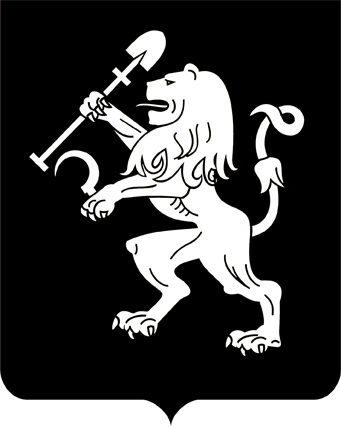 АДМИНИСТРАЦИЯ ГОРОДА КРАСНОЯРСКАПОСТАНОВЛЕНИЕО внесении изменений в постановление администрации города от 20.02.2023 № 116В соответствии с Федеральным законом от 21.12.1994 № 68-ФЗ                       «О защите населения и территорий от чрезвычайных ситуаций природного и техногенного характера», протоколом комиссии по преду-преждению и ликвидации чрезвычайных ситуаций и обеспечению                   пожарной безопасности города Красноярска от 10.03.2023 № 07/23,                  руководствуясь ст. 41, 58, 59 Устава города Красноярска,ПОСТАНОВЛЯЮ: 1. Внести в постановление администрации города от 20.02.2023                       № 116 «О возникновении чрезвычайной ситуации в жилом доме № 75 по ул. Седова» следующие изменения:1) в наименовании постановления слово «возникновении» заменить словами «предупреждении угрозы возникновения»;2) в преамбуле слово «ликвидации» заменить словами «предупреждения угрозы возникновения»;3) в пункте 1:в абзаце первом:слова «чрезвычайной ситуацией» заменить словами «представляющей угрозу возникновения чрезвычайной ситуации»;слова «Чрезвычайная ситуация» и установить местный уровень реагирования для органов управления и сил городского звена» заменить словами  «Повышенная готовность»;в абзаце втором слова «Чрезвычайная ситуация» заменить словами «Угроза возникновения чрезвычайной ситуации»;4) в пункте 3 слова «по ликвидации» заменить словами «по предупреждению угрозы возникновения».2. Настоящее постановление опубликовать в газете «Городские новости» и разместить на официальном сайте администрации города.Исполняющий обязанностиГлавы города                                                                             А.Б. Шувалов17.03.2023№ 185